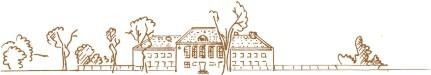 Szkoła Podstawowa nr 150 w Warszawie ul. W. Thommeego 1, 01-491 Warszawatel. 022 666-94-04; www.150bemowo.pl,sp150@eduwarszawa.pl………………………………….Miejscowość, dataFormularz zwolnienia ucznia Szkoły Podstawowej nr 150 im. Walerego Wróblewskiego w WarszawieProszę o zwolnienie mojego dziecka	………………………..………………Imię i nazwisko dzieckaucznia klasy ……..…… z zajęć lekcyjnych w dniu ...………………………Oddział	Datao godzinie …………………….. .Przyjmuję    do    wiadomości,    że     biorę     pełną     odpowiedzialność    za bezpieczeństwo mojego dziecka z chwilą opuszczenia przez niego zajęć szkolnych.Oświadczam, że zwolnienie następuje w porozumieniu z drugim rodzicem/ prawnym opiekunem.…………………………………………Podpis rodzica/ prawnego opiekunaWypełnia pracownik SzkołyPotwierdzam przyjęcie formularza  zwolnienia  ucznia  z  zajęć  edukacyjnych  w dniu ………………………… o godzinie ………............. .……………………………….Imię i nazwisko pracownikaZałącznik do Zarządzenia nr 12/2019/2020 Dyrektora Szkoły Podstawowej nr 150 im. Walerego Wróblewskiego ul. W. Thommeego 1  w Warszawie w sprawie wprowadzenia procedury okazjonalnego zwalniania uczniów      z zajęć edukacyjnych w Szkole Podstawowej nr 150 w Warszawie